Первая группа растений- полезная,но содержит ядовитые вещества для  человеческого организма:Характеристика РЕЗУЛЬТАТЫ Осторожно! Фикус 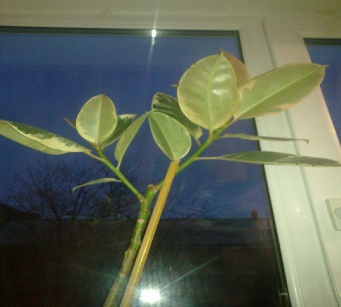 Растение красиво, не прихотливо, любит солнце и влагу, хотя хорошо приспосабливается и к полутени. Рекордсмен по идеальной очистке воздуха. Поглощает ядовитые вещества, притягивает пыль. Может вызывать аллергию у очень чувствительных людей. Диффен бахия 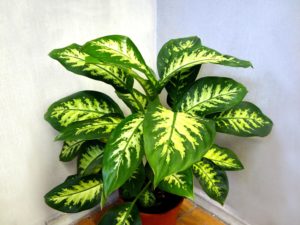 Растение красивое, вырастает при надлежащем уходе в высокую, красивую пальму. Хорошо переносит полутень, не любит сквозняков, пересадка – раз в год. Очищает воздух, убивает стафилококки, избавляет воздух от токсинов. Сок ядовит, нельзя допускать попадания его в полость рта, иначе может вызвать сильный отек. Название к/р Характеристика РЕЗУЛЬТАТЫ Осторожно!      Монстера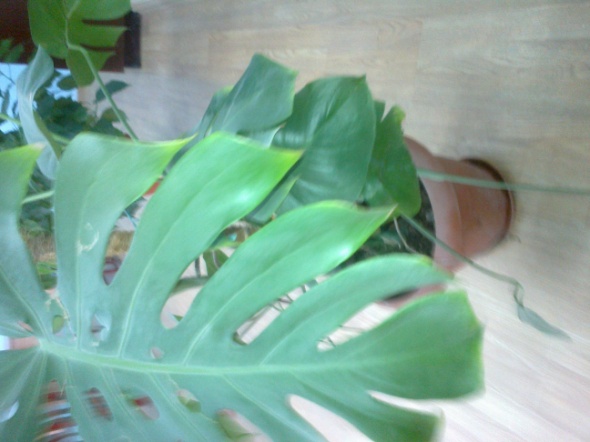 Очень красивые листья – большие и разрезные. Может вырастать большим, раскидистым кустом, любит влагу.  Хорошо очищает воздух, а также увлажняет его. Активирует мозговую деятельность, потому хороша для офисных помещений. Листья нужно протирать почаще, так как монстера собирает на себя всю пыль из окружающего воздуха.  Сок растения ядовит, необходимо держать подальше от детей и аккуратно с ним обращаться                                                                        Вторая группа растений – это растения лечебные                                                                        Вторая группа растений – это растения лечебные                                                                        Вторая группа растений – это растения лечебные                                                                        Вторая группа растений – это растения лечебные    Алоэ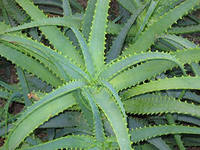 Очень популярен,   имеет стебель с побегами, мясистыми листьями и шипами по краям. Любит свет.Обладает антибактериаль-ным, противовос-палительным, ранозаживляю-щим действием,  улучшает аппетит  ---    АлоэОчень популярен,   имеет стебель с побегами, мясистыми листьями и шипами по краям. Любит свет.Обладает антибактериаль-ным, противовос-палительным, ранозаживляю-щим действием,  улучшает аппетитНазвание к/р Характеристика РЕЗУЛЬТАТЫ Осторожно!    Каланхое 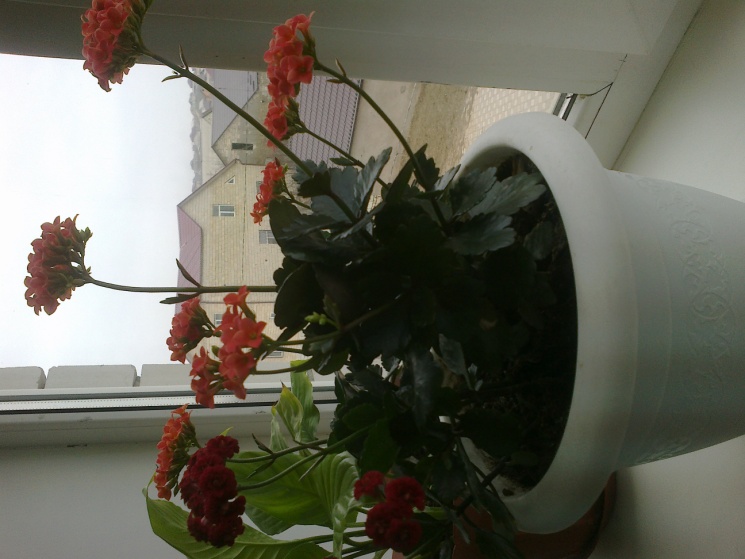 Его называют «комнатным женьшенем», или «деревом жизни». Сок каланхое обладает противовоспалительным действием. Рекомендуется при головных болях, кашле, в болезнях желудка, печени и гриппе. -    Фиалка 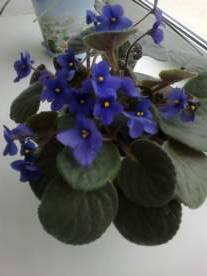 Красивое комнатное растение, которое смотрится  очень хорошо на подокон-никах Содержит все полезные для человеческого организма вещества и элементы. Растение обладает противовоспа-лительным, мочегонным, слабительным и противомикробным свойствами. При употреблении настоев нужно соблюдать осторожность т.к. является ядовитым растением. Ночью выделяет углекислый газ. Третья группа р астений: не опасные  для человека, но и не обладают лекарственными свойствами.Третья группа р астений: не опасные  для человека, но и не обладают лекарственными свойствами.Третья группа р астений: не опасные  для человека, но и не обладают лекарственными свойствами.Третья группа р астений: не опасные  для человека, но и не обладают лекарственными свойствами.Третья группа р астений: не опасные  для человека, но и не обладают лекарственными свойствами.Третья группа р астений: не опасные  для человека, но и не обладают лекарственными свойствами.Третья группа р астений: не опасные  для человека, но и не обладают лекарственными свойствами.Название к/р Название к/р Характеристика Характеристика РЕЗУЛЬТАТЫ РЕЗУЛЬТАТЫ Осторожно! Кактус 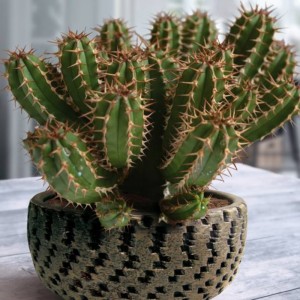 Кактус Полезное комнатное растение для дома и офиса. Полезное комнатное растение для дома и офиса. Ночью выделяют кислород "запасенный" в течение дня. Ночью выделяют кислород "запасенный" в течение дня. -Хлорофитум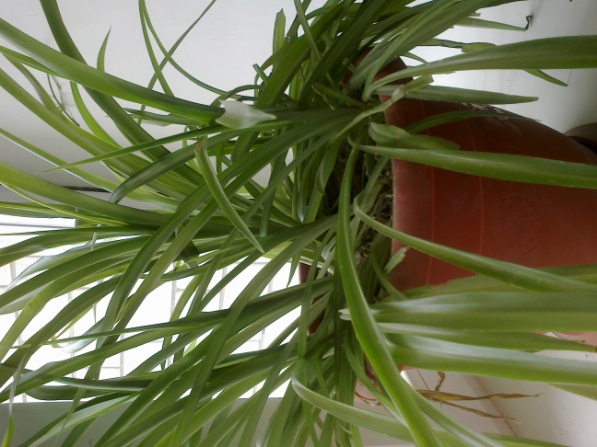 ХлорофитумВ народе его называют «живым кондиционером», в науке – биологическим фильтром. Не прихотлив, нужно только следить, чтобы земля под ним была всегда влажной. В народе его называют «живым кондиционером», в науке – биологическим фильтром. Не прихотлив, нужно только следить, чтобы земля под ним была всегда влажной. Отлично очищает воздух, убивает вредные микроорганизмы, очень хорош для сильно загрязненных помещений, особенно офисных. Отлично очищает воздух, убивает вредные микроорганизмы, очень хорош для сильно загрязненных помещений, особенно офисных. -  Бегония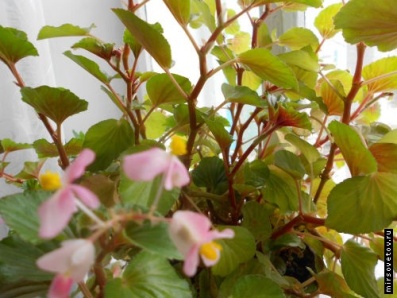 Красивое растение с маленькими цветочками. Не прихотлива, любит влагу, спокойно переносит полутень и прохладный воздух. Красивое растение с маленькими цветочками. Не прихотлива, любит влагу, спокойно переносит полутень и прохладный воздух. Уничтожает в воздухе микробы.Уничтожает в воздухе микробы.---Сансевьера  («Тещин язык») 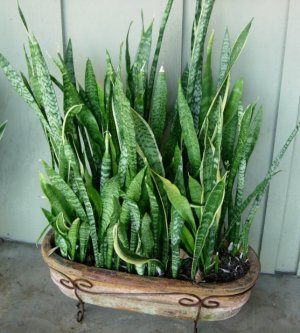 Полезное для дома растение. Неприхотливо, отлично растет и на солнце, и в полутени. Полезное для дома растение. Неприхотливо, отлично растет и на солнце, и в полутени. Отлично поглощает запахи, рекомендуется ставить на кухне. Отлично поглощает запахи, рекомендуется ставить на кухне. ---Название к/р Характеристика РЕЗУЛЬТАТЫ Осторожно! Денежное дерево (толстянка) 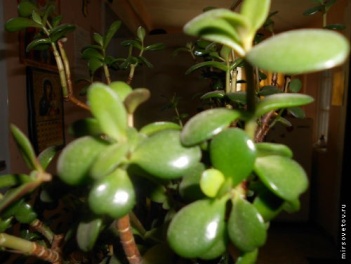 Растение не прихотливо. Поливать вовремя, да разговаривать с ним ласково – ему больше и не нужно ничего. Очищает воздух, снимает утомление и всевозможные стрессы. - Спатифиллум «женским счастьем»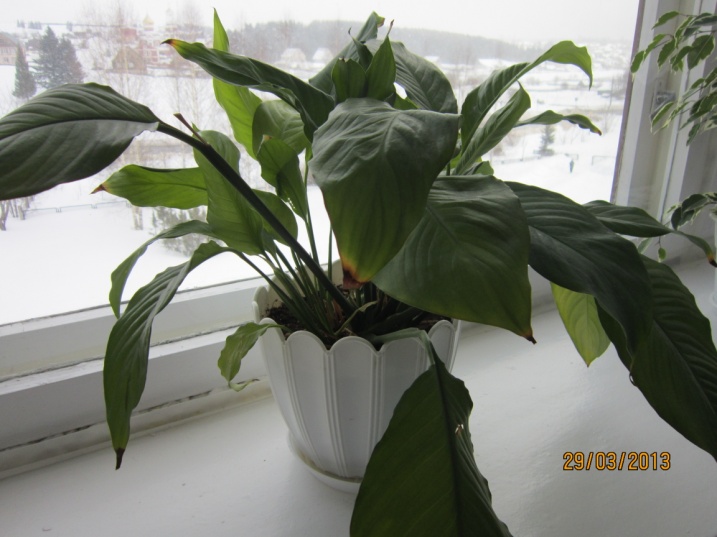 Очень красиво цветёт. Любит свет, но нужно несколько укрывать от прямых лучей солнца. Отлично очищает воздух. Он уменьшает содержание токсинов в воздухе. Например, можно поставить его рядом с рабочим столом.  - 